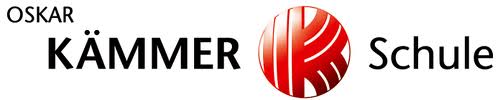 Berufsfachschule AltenpflegePFL/STADatum: Klasse: BMA 21Klasse: BMA 21Name: Berufsfachschule AltenpflegePFL/STAKlassenarbeit - NachschreiberThema: HerzinsuffizienzKlassenarbeit - NachschreiberThema: HerzinsuffizienzKlassenarbeit - NachschreiberThema: HerzinsuffizienzKlassenarbeit - NachschreiberThema: HerzinsuffizienzBerufsfachschule AltenpflegePFL/STABearbeitungszeit: 90 MinutenBearbeitungszeit: 90 MinutenHilfsmittel: KeineHilfsmittel: Keine